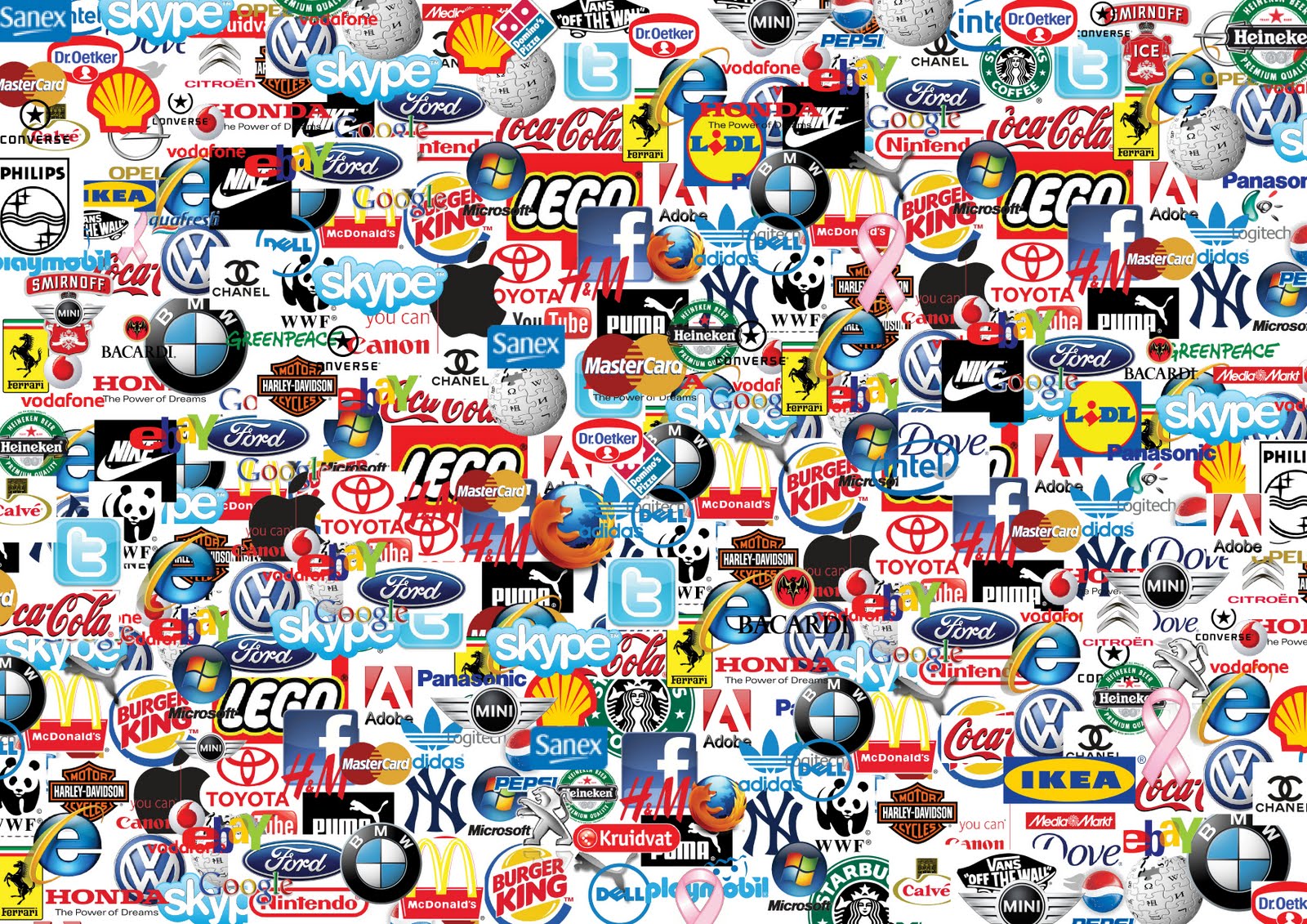 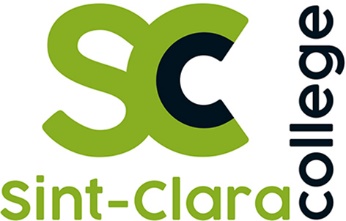 InhoudsopgaveReclame 	41	LES 1  - 23/04 : Waar vind je reclame ?	41.1	Hoek 1 online game	41.2	Hoek 2 YouTube	51.3	Hoek 3 videogames	61.4	Hoek 4 reclamefolder	71.5	Hoek 5 op straat	91.6	Hoek 6 tv spots	101.7	Hoek 7 vloggen	111.8	Besluit : Waar kom je reclame tegen?	122	LES 2 - 30/04 : Doel van reclame	132.1	Besluit : Doelstellingen van reclame	143	LES 2 – 30/04 : Reclametrucs	154	LES 3 - 07/05 : Reclamecampagne maken	194.1	Zelf een reclamecampagne maken.	194.2	Hoe pak je dit aan?	194.3	Peerevaluatie reclamecampagne	215	UITBREIDING Reclame versus informatie	225.1	Reclame en andere teksten	235.2	Opgelet reclame !	235.3	Woordzoeker	245.4	Samenvatting reclame	256	Bronnenlijst	26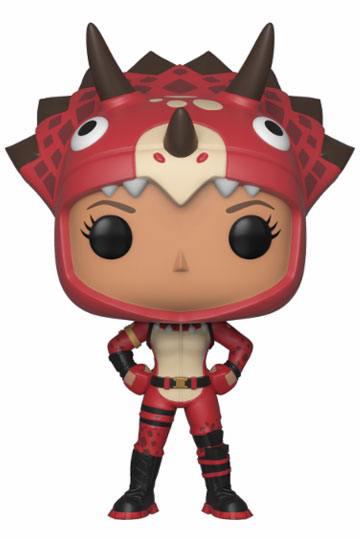 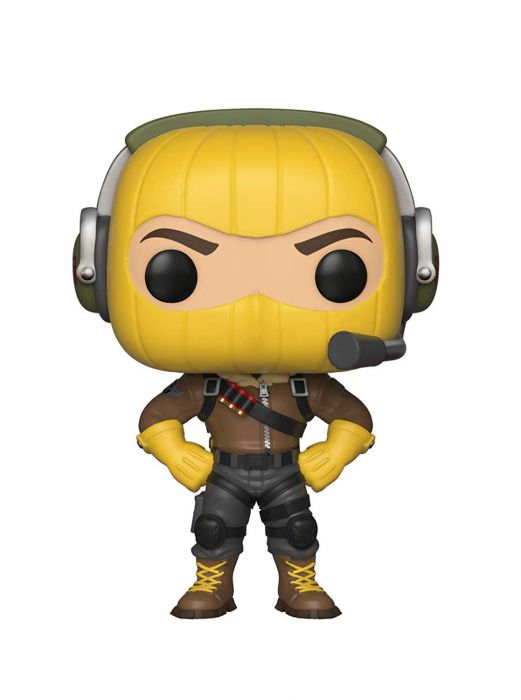 Hoek 1 online gameKan je meteen beginnen met het spel ? laat enkel het juiste antwoord staanHoe voel je je daarbij  ? laat enkel de juiste emoji staan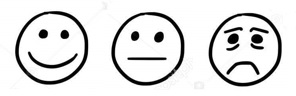 Wat gebeurt er als je wil beginnen ?Waarover ging het filmpje ?Waarom zou spelletjes.nl dit doen ?Hoek 2 YouTubeKan je meteen naar het lied luisteren ? laat enkel het juiste antwoord staanHoe voel je je daarbij  ? laat enkel de juiste emoji staanWat gebeurt er als je op een voorfilmpje klikt ?Waarover ging het filmpje ?Heb je nog andere reclames gezien ?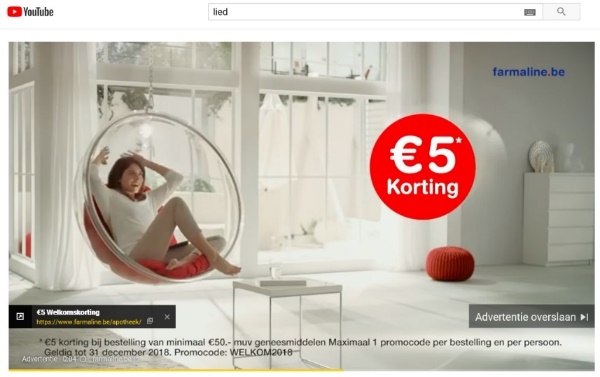 Hoek 3 videogamesKan je meteen naar het filmpje kijken ? laat enkel het juiste antwoord staanHoe voel je je daarbij  ? laat enkel de juiste emoji staanOver welke videogame gaat het ?Heb je ergens reclame gezien ?Op welk moment in het filmpje vind je deze merken terug   ? (bv 2.10 )        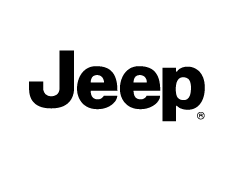 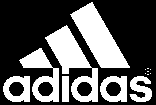 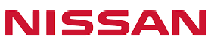 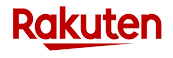 Waarom zou de maker van deze videogame dit doen   ?Hoek 4 reclamefolder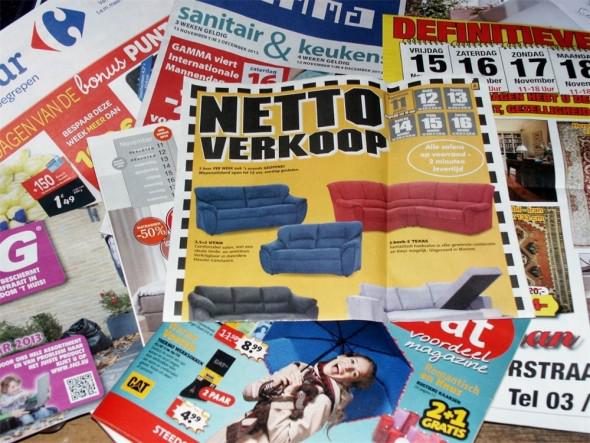 Hoe krijg je deze folders  ?Waarom zouden bedrijven deze opsturen ?Waar vind je deze reclamefolders – en artikels nog  ?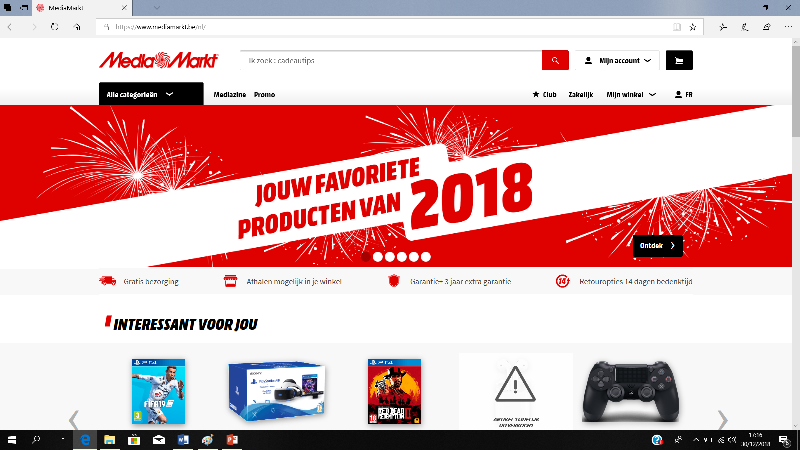 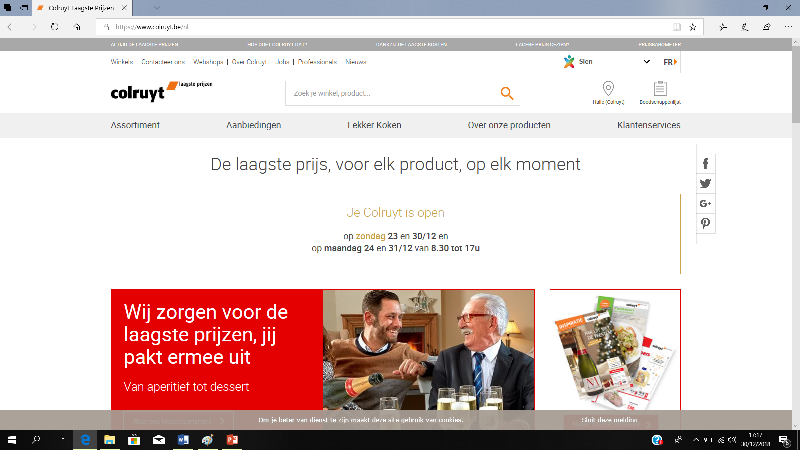 Hoek 5 op straat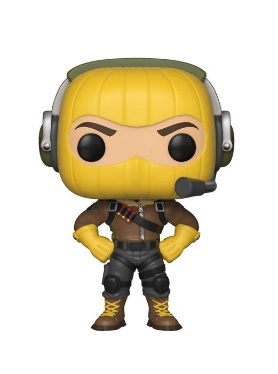 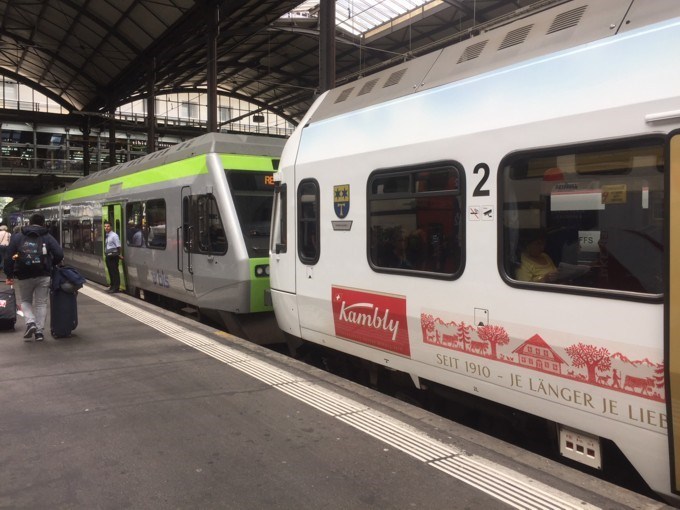 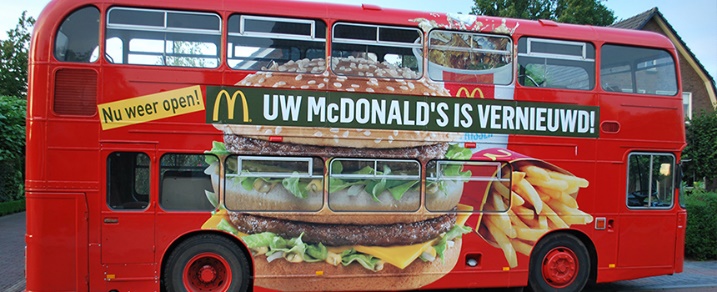 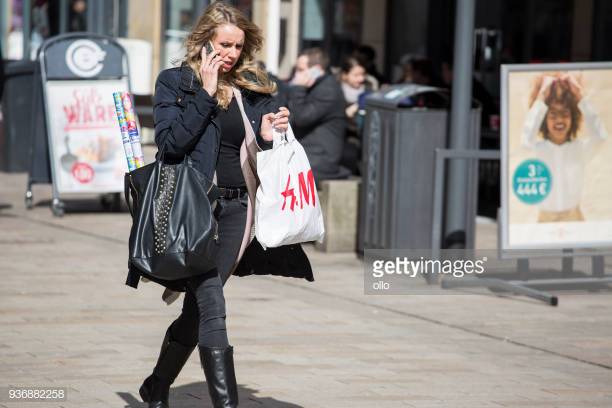 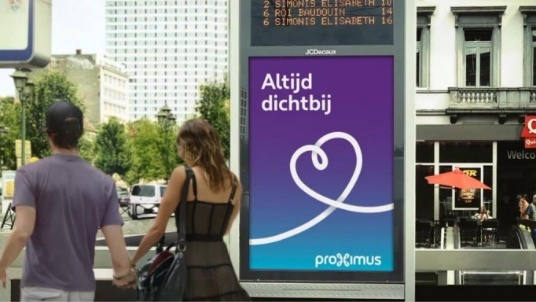 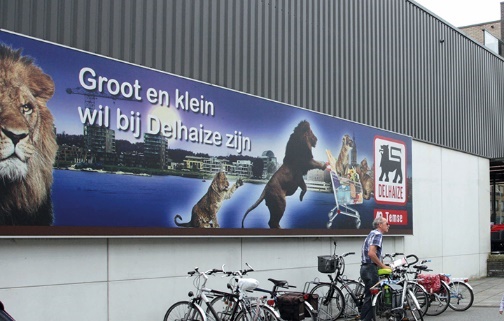 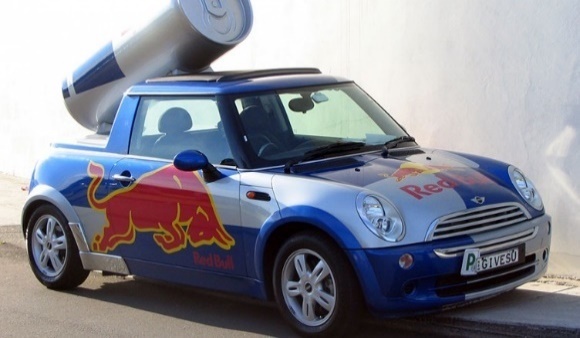 Hoek 6 tv spots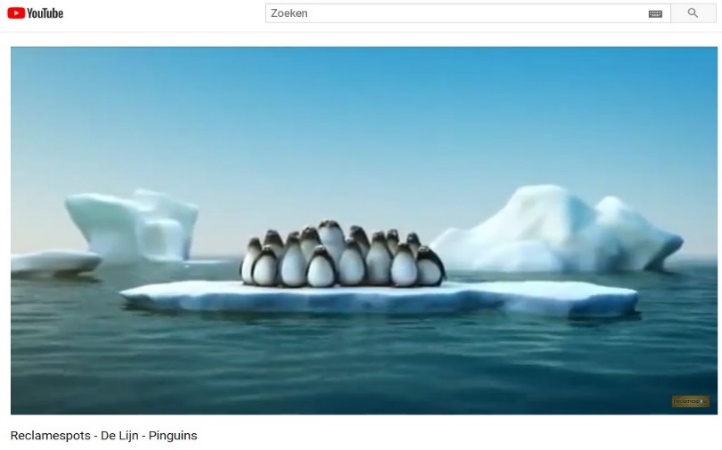 Is het grappig  ? laat enkel het juiste antwoord staanWat vond je van de reclamespot  ? laat enkel de juiste emoji staanWie is de maker van de reclamespot ?Wanneer kan je deze reclamespot zien ?Ken jij nog andere reclamespots ? Probeer ze eens op te zoeken via youtube.Hoek 7 vloggen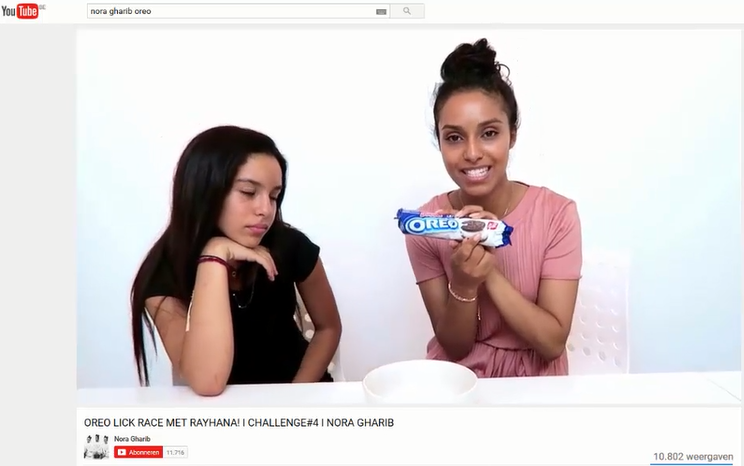 Wat is een vlogger ?Voor wat maakt Nora reclame ?Waarom zou Nora dit doen ? laat enkel het juiste antwoord staanOreo wist dat Nora graag koekjes eet.Oreo wist dat veel mensen Nora haar filmpjes bekijken. Hierdoor kunnen ze veel mensen bereiken.Ik weet het niet.Oreo vond Nora te mager.Denk je dat Nora geld gekregen heeft om dit filmpje te verspreiden via YouTube ?Besluit : Waar kom je reclame tegen?Reclame kom je overal tegen. Dankzij jullie weten we waar. Kan je onderstaande woordenspin aanvullen ? Als je even twijfelt kan je de voorgaande blaadjes raadplegen.Waar kom je reclame tegen ?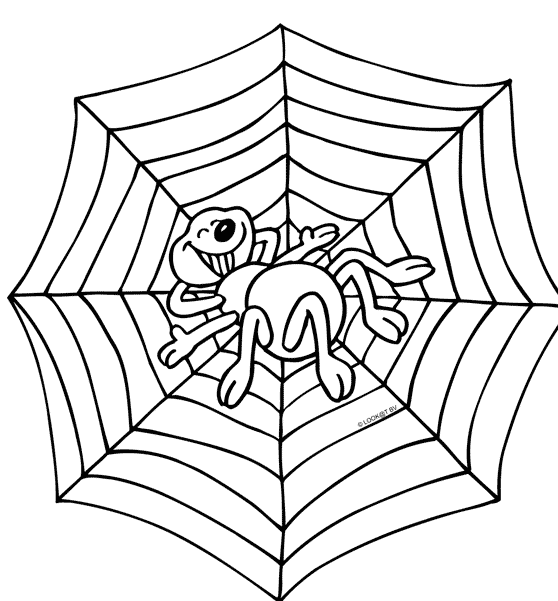 LES 2 - 30/04 : Doel van reclameWe bekijken enkele reclamespots. Kan jij aanvullen over welk product het gaat ?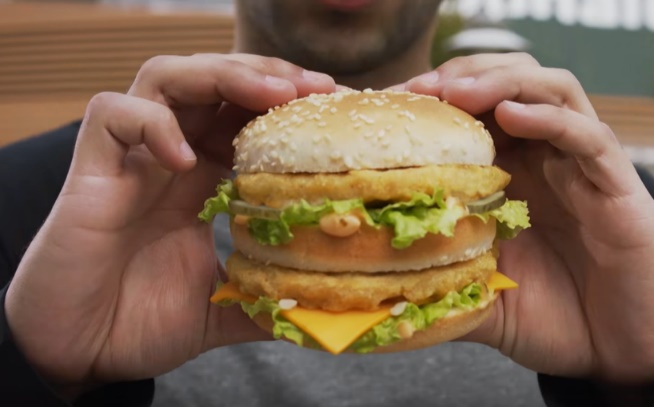 Zou je graag iets kopen na het bekijken van de reclamespots ? Vul de tabel in met een kruisje (x) bij Ja of neeWaarom zou je graag iets kopen ?Wat ben je te weten gekomen over het product ?Wat proberen de reclamemakers te bereiken met een reclamespot ?Besluit : Doelstellingen van reclame  Wat zijn de 2 belangrijkste doelstellingen van reclame voor een merk  ?Vul in onderstaande kaders de puntjes (….) verder aan o.b.v. wat je geleerd hebt op de vorige papgina’s van LES 2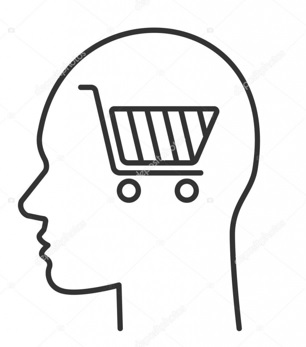 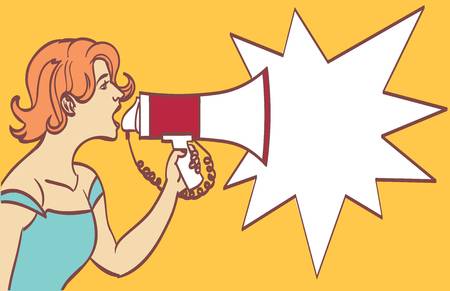 LES 2 – 30/04 : Reclametrucs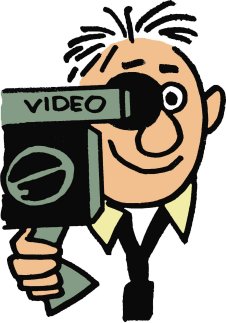 Hoe werkt reclame precies? In dit onderdeel gaan we op zoek naar welke trucs reclamemakers gebruiken om ons te verleiden.We schakelen de hulp in van Tricera, die al deze trucs onder de knie heeft. Zij wil jullie helpen om deze trucs te herkennen. TRUCS : gevoelens en emoties – lachen – slogans – beroemde mensen – gezond – mooierhttps://www.youtube.com/watch?v=iYhCn0jf46U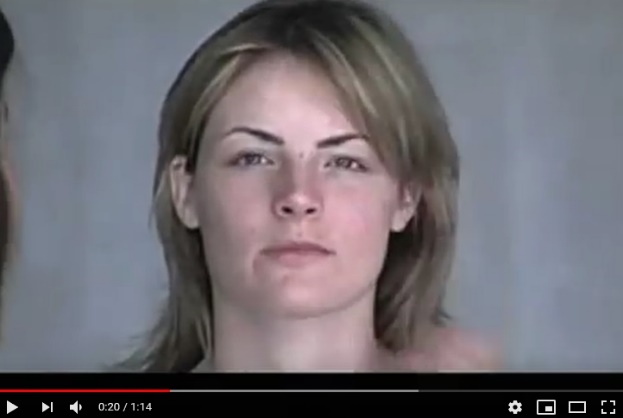 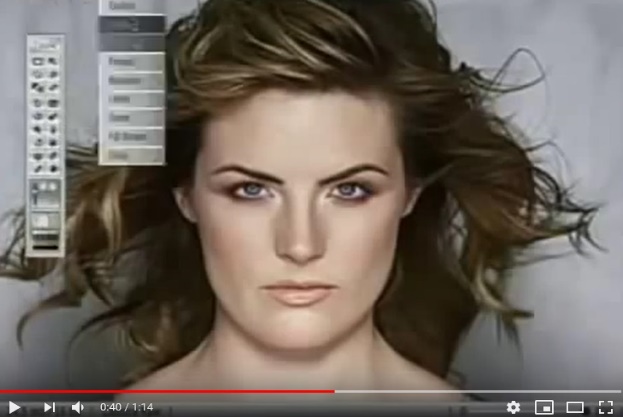 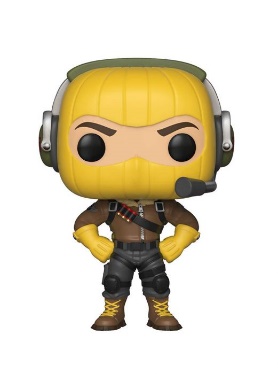 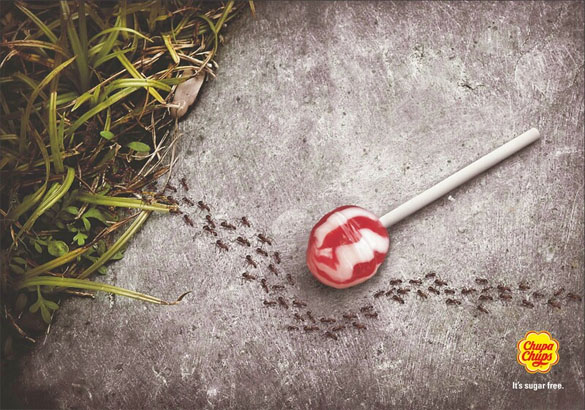 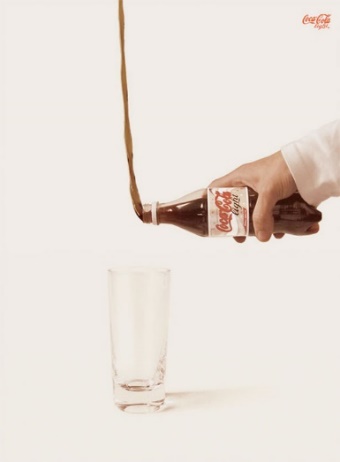 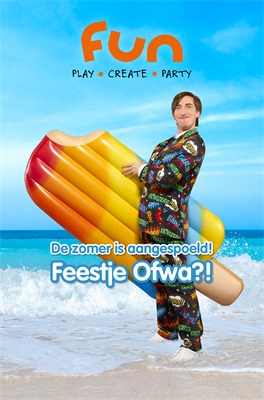 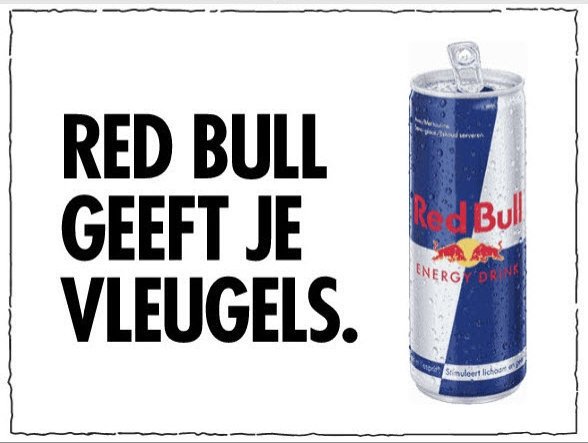 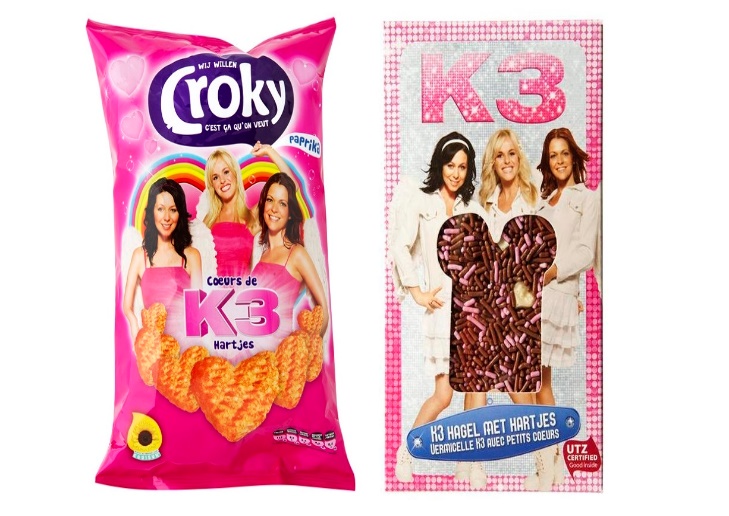 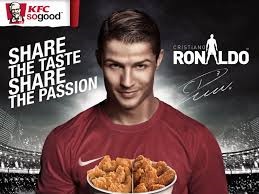    https://www.youtube.com/watch?v=zAtNm8DvOGU 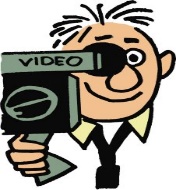 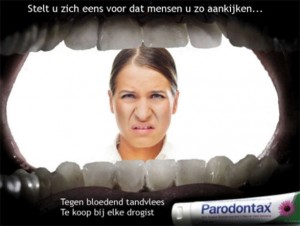 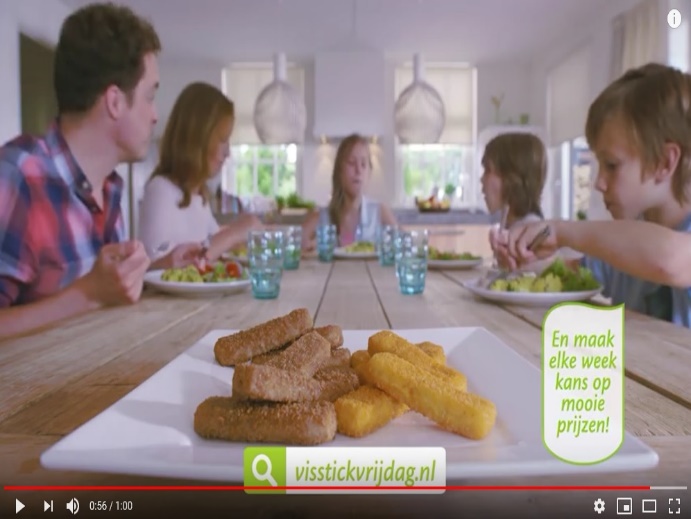 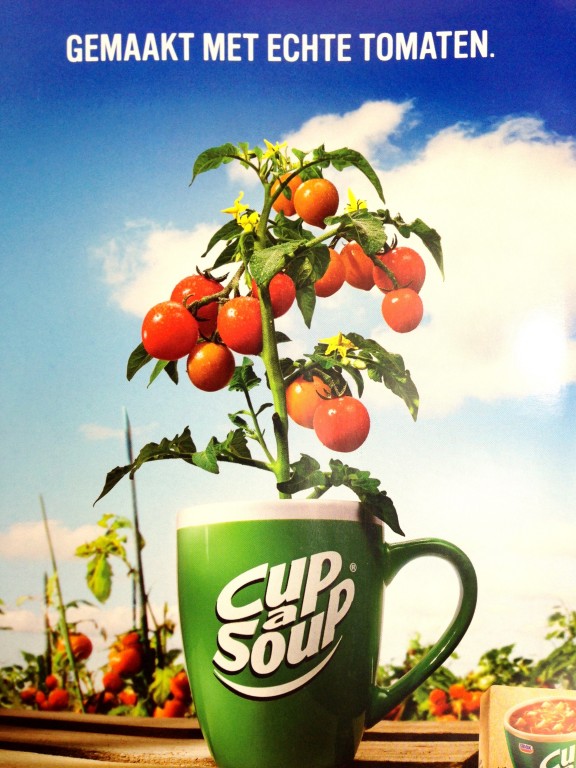 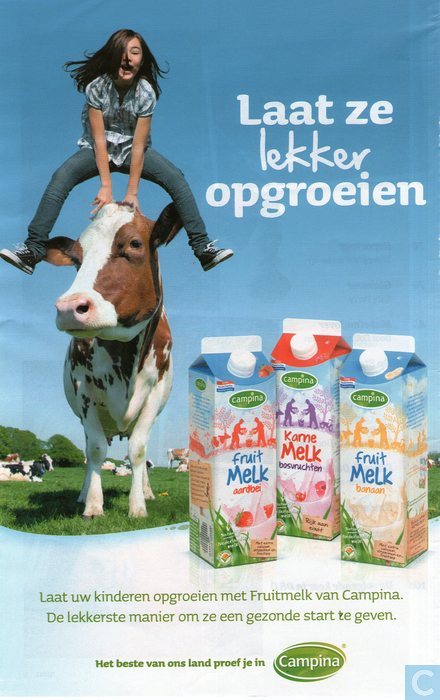 LES 3 - 07/05 : Reclamecampagne makenZelf een reclamecampagne maken.Je bent de baas van een bedrijf dat een nieuw product op de markt wil brengen. Je bedenkt voor dit product een reclamecampagne. De opdracht bestaat uit 3 delen:1) voorstelling bedrijf en product : naam + doel van het bedrijf en product Max 1 min2) doelgroep:  wie zal interesse hebben voor je product? Max 30  seconde      3) televisiespot : live tonen tijdens Smartschool sessie op 07/05 om 14u Max 1 minHoe pak je dit aan?Stap 1: product en bedrijfJe bedenkt een bedrijf (naam) dat een nieuw product produceert. Je zoekt een passende naam voor je product en probeert het zo goed mogelijk te omschrijven ( naam, functie, speciale eigenschappen, waarom is het zo bijzonder…). Je komt je product voorstellen tijdens de live sessie op 07/05.Vul overal de puntjes (….) in met de informatie over jouw bedrijf of product. Denk aan wat je geleerd hebt tijdens les 1 & les 2 van reclame om jouw klasgenoten te overtuigen!Mijn bedrijfMijn bedrijf heet ……………………………………………...…………………………………...Ik kies deze naam omdat ………. …………………………………………………….…………………………………………………………………………………………………………………Mijn productMijn product heet ………………………………………………………………………….…..Je gebruikt het om ……………………………………………………………………………..……………………………………………………………………………………………………………Het is bijzonder omdat ……………………………………………………………………….…………………………………………………………………………………………………………...Dit zijn de voordelen: ………………………………………………………………………………………………………………………………………………………………………………………Dit zijn de nadelen: …………………………………………………………………………………………………………………………………………………………………………………………Wij verkopen het voor ………………………………………………………………………. Ons product is het waard want ………………………………………………………Stap 2: doelgroep kiezenJe product is natuurlijk niet geschikt voor iedereen, want niet iedereen zal jouw product kopen. Wie is de geschikte doelgroep, wie zal interesse hebben voor je product? Je kiest een doelgroep en geeft een duidelijke reden waarom je net daarvoor kiest.Ik maak dit product voor ……………………………………………………………….Ik kies deze doelgroep omdat …………………………………………………………..…………………………………………………………………………………………………..Het vergemakkelijkt/verbetert hun leven op deze manier ………………………………..…………………………………………………………………………………………………..Stap 3: televisiespotEchte reclamemakers prijzen hun producten aan via televisie. Je maakt dus een televisiespot die jouw product op zo een manier aanprijst dat jouw doelgroep direct naar de winkel rent. Maak je spot zo, dat hij blijft hangen en dat je publiek hem onthoudt. Dit geeft meer kans op succes. Je schrijft je tekst/scenario kort uit (max 1 A4 pagina maar mag ook korter zijn) zodat je dit gemakkelijker kan opnemen. Wat je zegt, wat je doet, wanneer iemand iets zegt of doet, welke kledij je draagt, de muziek die je gebruikt …Upload ten laatste de dag voor de live sessie op 07/05 jouw tv spot op Smartschool bij Les 3 tv spot. Hierbij voeg je ook het document met je scenario toe.Maak iets moois van deze taak en wees creatief en vindingrijk. Veel succes en vooral veel plezier!Peerevaluatie reclamecampagne
Jouw naam : …………………………………………………………………………………………………………….Wie beoordeel je  : …………………………………………………………………………………………………..Naam product: ………………………………………………………………………………………………………..UITBREIDING Reclame versus informatie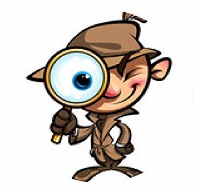 Hieronder vind je enkele boodschappen. 
Zie jij het verschil tussen reclame en een informerende boodschap ? Kruis het passende antwoord aan. Reclame en andere tekstenBekijk en lees deze boodschappen. Kleur het juiste hokje ‘ reclame’ of ‘geen reclame’Opgelet reclame !Reclame is een speciale boodschap. Het zet ons aan om iets te kopen. Zie jij het verschil tussen reclame en informatie ? Woordzoeker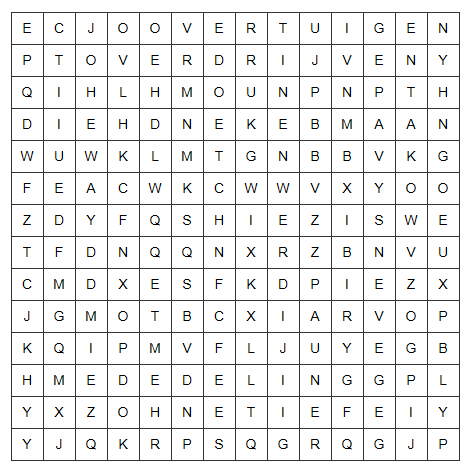  Samenvatting reclame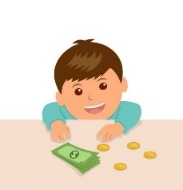 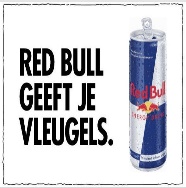 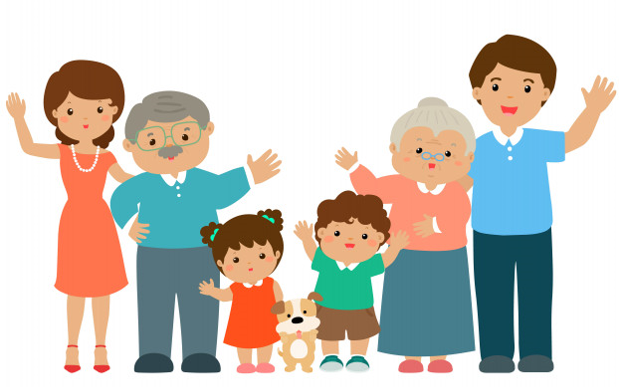 BronnenlijstAdams, B . Schellens, T. Valcke, M. Ugent Mediawijs, Lespakket reclamewijsheid (2016),geraadpleegd op 25 december 2018, via
  	https://mediawijs.be/lespakkettenadlit/basisonderwijs
Adams,B. oreo lick race, geraadpleegd op 15 december 2018, via
  	https://vimeo.com/album/5237556
Cartoon Pinterest business men, geraadpleegd op 27 november 2018, via
  	https://www.pinterest.com/pin/388857749048109841/?lp=true
Chupa chups, funny commercial, geraadpleegd op 15 december 2018, via
  	https://www.pinterest.com/lisedescamps/chupa-chups/?lp=true
Coca-Cola European Partners Nederland, reclame coca cola zero geraadpleegd op 15 december, via
  	https://www.youtube.com/watch?v=CJIgVnFWn-M
Coca-Cola European Partners Nederland, reclame cola light, geraadpleegd op 15 december 2018, via
  	https://www.pinterest.com/pin/479844535268754831/?lp=true
Colruyt, online reclamefolder, geraadpleegd op 15 december 2018, via
  	https://www.colruyt.be/nl
Crocky belgium, reclame met K3, geraadpleegd op 15 december 2018,via 
  	http://croky.be/nl/chips/k3
Cup a soup, reclame gezonde tomatensoep, geraadpleegd op 15 december 2018, via
  	https://moniquevandervloed.nl/review-cup-a-soup-echte-tomaat/
De lijn, Reclamespot, geraadpleegd op 20 november 2018, van
  	https://www.youtube.com/watch?v=E3yFhgcBtu4&index=2&list=PLFDC1E6B4EBCBC539
Devos Lemmens, bbq spot, geraadpleegd op 15 december 2018, via 
  	https://www.youtube.com/watch?v=BatLOwDlckg
Diekeure Mundo 3, Focusthema 9 reclame, geraadpleegd op 19 november 2018
Djapo, lesmateriaal reclame, geraadpleegd op 26 december 2018, via
  	https://djapo.be/reclame-1-lesmateriaal/
Dove evolutie , commercial with photoshop, geraadpleegd op 15 december 2018, via
  	https://www.youtube.com/watch?v=iYhCn0jf46U
Easports, Trailer fifa 19, geraadpleegd op 29 november 2018, van
  	https://www.youtube.com/watch?v=g8SReXMQBOI
Evian, baby me commercial, geraadpleegd op 15 december 2018, via
  	https://www.youtube.com/watch?v=ikuiByrF6rs
Farmaline, reclamebanner, geraadpleegd op 27 november 2018, via
  	https://www.farmaline.be/
Fun, reclamefolder “feestje ofwa”, geraadpleegd op 15 december 2018, via
  	www.fun.be
Iglo Nederland, reclamespot, geraadpleegd op 15 december 2018, via
  	https://www.youtube.com/watch?v=zAtNm8DvOGU
KFC Company, reclame met ronaldo, geraadpleegd op 15 december 2018, via
 	https://kuulpeeps.com/2016/12/this-is-how-much-cristiano-ronaldo-makes-and-what-he-spends-his-money-on/
Kruidvat, reclameadvertentie, geraadpleegd op 27 november 2018, via
https://www.google.be/search?biw=1600&bih=783&tbm=isch&sa=1&ei=4vtCXOCWH8jTwQKr37W4BQ&q=gratis+snoep+kruidvat&oq=gratis+snoep+kruidvat&gs_l=img.3..0i24.3197.6420..6573...1.0..0.95.863.16......1....1..gws-wiz-img.......0i67j0j0i30j0i5i30j0i8i30.6Jnc4jCykfQ#imgrc=ECZq_Ys2hu92AM:
Leerplan lager onderwijs , wereldorientatie, leergebied mens en maatschappij, pp36-37,omgaan met reclame(2010)McDonalds Nederlands, oude reclames, Big mac vs chicken mac, geraadpleegd op 15 december 2018, via
  	https://www.youtube.com/watch?v=Dy_tpb-8mdI
Mediamarkt, online advertentie, geraadpleegd op 15 december 2018, via 
  	https://www.mediamarkt.be/nl/
Parodontax, reclame, geraadpleegd op 15 december 2018, via
  	http://www.crossmediaweek.nl/negatieve-reclame-werkt/
Reclame baby, geraadpleegd op 20 november 2018, van
  	https://salonvansisyphus.files.wordpress.com/2013/10/reclame-baby.jpg
Redbull be/nl, afbeelding reclame, geraadpleegd op 15 december 2018, via
  	https://energydrink-be.redbull.com/nl
Spelletjes.nl, site voor gratis spelletjes, geraadpleegd op 18 november 2018, via
  	http://www.spelletjes.nl/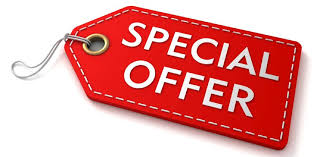 1A KENNISMAKING ECONOMIEH. Maes – I. De WitNAAM:.......................................................................................................NR: ......................    KLAS: ......................Leerplandoelstellingen De leerlingen brengen in kaart hoe een onderneming zich op de markt competitief tracht op te stellen aan de hand van de marketingmix.LPD 16De leerlingen illustreren dat bedrijven, instellingen en overheden informatie halen uit beschikbare digitale data.LPD 21De leerlingen reflecteren over de plaats van technologie en het gebruik van data in de eigen leefwereld en in de maatschappij.LPD 22De leerlingen verklaren dat data en informatie niet altijd betrouwbaar zijn waardoor verkeerde beslissingen en conclusies kunnen genomen worden.LPD 23De leerlingen zoeken gericht in online databanken in een economische context.LPD 26De leerlingen passen sociale en communicatieve vaardigheden toe.LPD 4Reclame op ………………………………………… (waar?) Reclame op ………………………………………… (waar?) MERKMANIER1…..billboard / banner2…..…..3Kambly…..4…..winkelzak5…..…..	6…..…..https://www.youtube.com/watch?v=_4rR6xlgBpo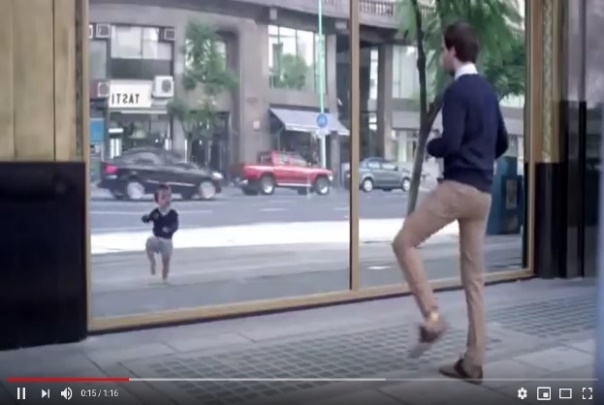 https://www.youtube.com/watch?v=CJIgVnFWn-M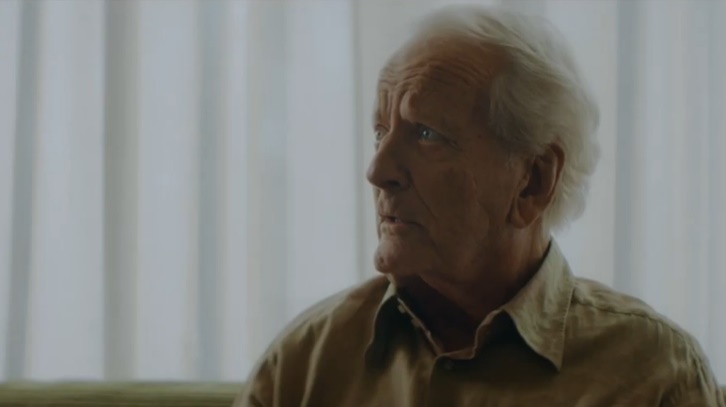 Vul inVul inhttps://www.youtube.com/watch?v=Dy_tpb-8mdIhttps://www.youtube.com/watch?v=BatLOwDlckg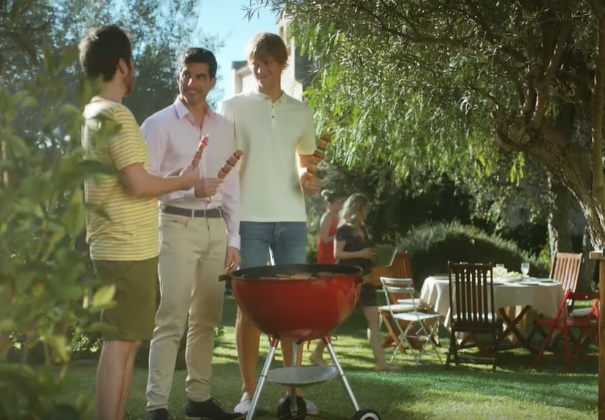 Vul inVul inJANEEReclamespot 1Reclamespot 2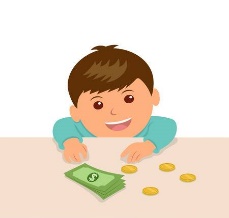 Reclamespot 3Reclamespot 4VoorbereidingTijdens online sessie 07/05Tijdens online sessie 07/05PresentatieSchrijveninvullenVertellenVisualiseren 
laten zien1. voorstelling bedrijf en productVul in 4.2 Hoe pak je dit aan p20 Stap 1: product en bedrijf Vertel maximum 1 minuut over jouw product & bedrijf ingevuld bij stap 12. voorstelling doelgroep met motivering Vul in 4.2 Hoe pak je dit aan p21 Stap 2: doelgroep kiezenVertel maximum 30 seconde over jouw doolgroep Ingevuld bij stap 23. televisiespot Stap 3: televisiespotKort scenario uitschrijven max 1 A4Indienen op smartschool samen met tv spottv spot van maximum 1 minuut wordt getoond door de leerkracht tijdens de live-sessie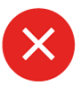 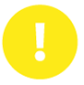 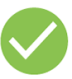 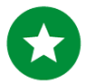 Inhoud reclamecampagneInhoud reclamecampagneInhoud reclamecampagneInhoud reclamecampagneInhoud reclamecampagne     voorstelling bedrijf en product      doelgroep bepalen     radiospot of televisiespotTaalgebruik (Algemeen Nederlands, tempo,…)Algemene indruk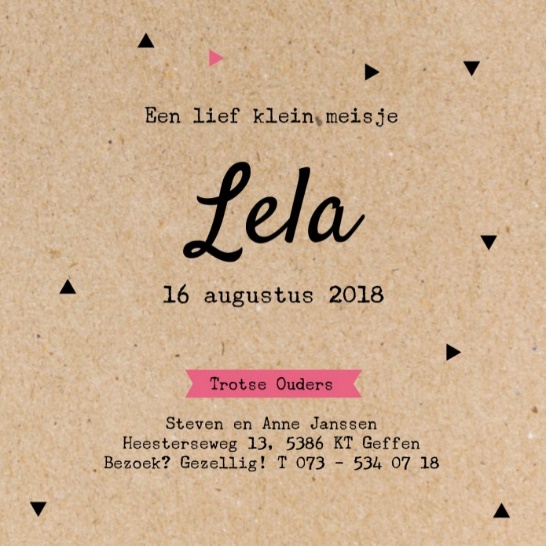 Wie is de zender van de boodschap ?de ouders van Lelaeen lief klein meisjeWat is de bedoeling van de boodschap ?melden dat Lela geboren isgeboortekaartjes verkopenWaaruit komt deze boodschap ?uit een reclamefolderuit een leesboekWie is de zender van deze boodschap ?mediamarktnotebookWat is de bedoeling van de zender ?uitleggen hoe een laptop werktzoveel mogelijk notebooks verkopen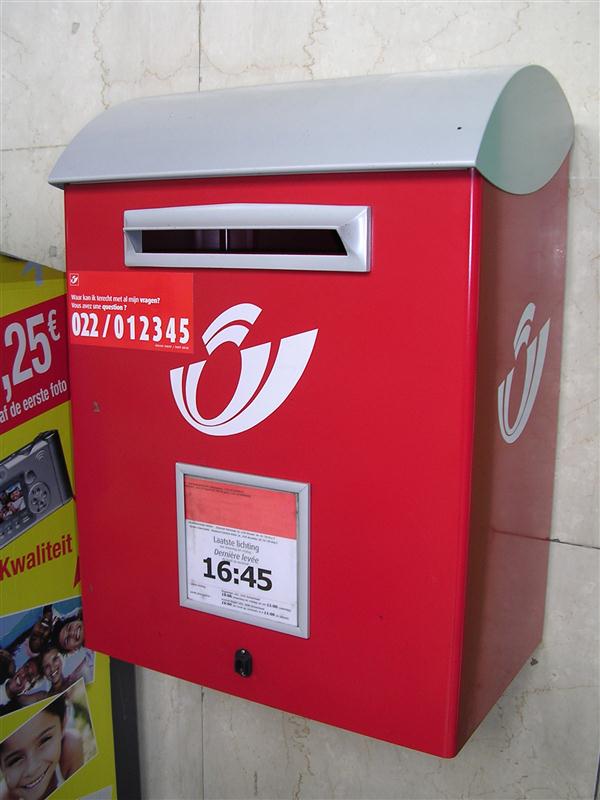 Wat kom je hier te weten ?wie de post komt halen.wanneer de post vandaag de laatste maal wordt opgehaald. Voor wie is deze boodschap bedoeld ?de postbodede zender van de brief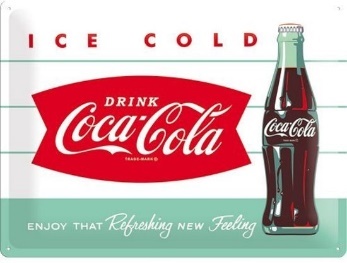 boodschap 1boodschap 1reclame ?reclame ?janee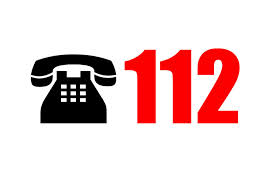 boodschap 2boodschap 2reclame ?reclame ?janee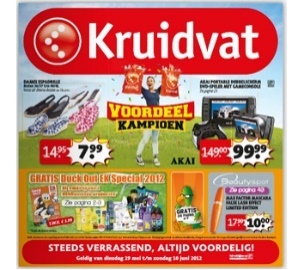 boodschap 3boodschap 3reclame ?reclame ?janee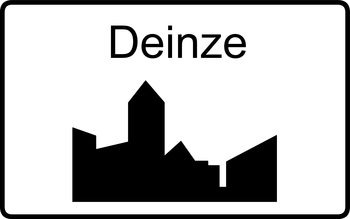 boodschap 4boodschap 4reclame ?reclame ?janee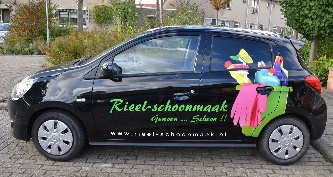 boodschap 5boodschap 5reclame ?reclame ?janee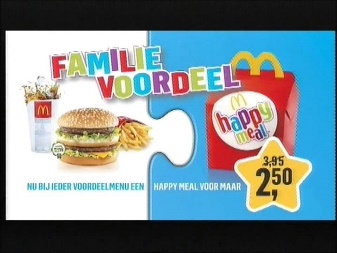 boodschap 6boodschap 6reclame ?reclame ?janeeEen pizza is een Italiaans gerecht. Het bestaat uit een bodem van deeg, , waarop voedingsmiddelen als kaas, tomaten, olijven, champignons, groenten en vlees liggen. inforeclameDe lekkerste pizza aan de laagste prijs. Bij ons te verkrijgen vanaf 11€. Speciale actie 2+1 gratis!InforeclameMelk en melkproducten brengen heel wat voordelen die je niet zomaar kan weglaten. Als je dit toch doet, kies dan voor voedingsmiddelen die rijk zijn aan calcium. Je kiest het best voor magere of halfvolle melk.InforeclameMmmmmmelk ! De Beste melk vind je bij ons.
Inforeclamereclameinformatiefeitenovertuigen om iets kopenoverdrijvenextra naambekendheidmededelingwinst makengegevens